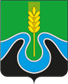 ___ ______ 2021 г. №____РОССИЙСКАЯ ФЕДЕРАЦИЯИРКУТСКАЯ ОБЛАСТЬМУНИЦИПАЛЬНОЕ КАЗЕННОЕ УЧРЕЖДЕНИЕ«КОМИТЕТ СОЦИАЛЬНОЙ ПОЛИТИКИ АДМИНИСТРАЦИИ ГОРОДСКОГО ОКРУГАМУНИЦИПАЛЬНОГО ОБРАЗОВАНИЯ – «ГОРОД ТУЛУН»РАСПОРЯЖЕНИЕО ПРОВЕДЕНИИ ГОРОДСКОГО КОНКУРСА АЛЬТЕРНАТИВНОЙ НОВОГОДНЕЙ ЕЛИ «ПОРА НОВОГОДНИХ ЁЛОК»	В рамках реализации муниципальной программы города Тулуна «Молодежь» на 2020-2025 гг., утверждённой постановлением администрации городского округа от 31.10.2019 № 4959, руководствуясь ст. 44 Устава муниципального образования – «город Тулун»  1. Провести с 23 ноября 2021 г. по 20 декабря 2021 г. городской конкурс альтернативной новогодней ели «Пора новогодних ёлок» среди средних общеобразовательных учреждений города и учреждений дошкольного образования. 2. Утвердить Положение о городском конкурсе альтернативной новогодней ели «Пора новогодних елок» (Приложение № 1).3. Сектору бухгалтерского учета отдела планирования и отчетности муниципального казенного учреждения «Комитет социальной политики города Тулуна» произвести финансирование мероприятия, указанного в п. 1. настоящего распоряжения, согласно смете. 4. Разместить настоящее распоряжение на официальном сайте администрации городского округа. 5. Контроль за исполнением настоящего распоряжения оставляю за собой.Председатель Комитета социальнойполитики администрации городского округа                                        А.Ф. Кузьменко\РАССЫЛКА: Данилова Н.Н. – 1 экз.Кузьменко А.Ф. – 1 экз.ИСПОЛНИТЕЛЬ:Консультант Управлениякультуры, спорта и молодёжной политики  МКУ «Комитет социальной                                                           политики города Тулуна»                                                                Л.В. КонстантиноваСОГЛАСОВАНО:Начальник Управлениякультуры, спорта и молодёжной политики  МКУ «Комитет социальной                                                           политики города Тулуна»                                                                       Н.Н. ДаниловаГлавный специалист-юрисконсультМКУ «Комитет социальной политикигорода Тулуна»							          	    В.В. ФилипповичЗаместитель председателя Комитета социальной политики администрации городского округа								       Н.С. Дударева        Приложение № 1 к распоряжению муниципального казенного учреждения «Комитет социальной политики администрации городского округа муниципального образования – «город Тулун»                           от «_____»_________2021 года №_____ПОЛОЖЕНИЕО ГОРОДСКОМ КОНКУРСЕ АЛЬТЕРНАТИВНОЙ НОВОГОДНЕЙ ЕЛИ «ПОРА НОВОГОДНИХ ЁЛОКОбщие положения1.1. Настоящее положение определяет порядок и условия проведения городского творческого конкурса альтернативной новогодней ели «Пора новогодних ёлок» (далее Конкурс), средних общеобразовательных учреждений и учреждений дошкольного образования.1.2. Организатором и ответственным за проведение конкурса является Управление культуры, спорта и молодёжной политики муниципального казенного учреждения «Комитет социальной политики администрации городского округа муниципального образования – «город Тулун»   1.3. Цели и задачи конкурса:1.3.1. Формирование экологической культуры, развитие эстетического вкуса и творческих способностей детей и взрослых, создание праздничной предновогодней атмосферы.1.4.  Участники Конкурса1.4.1. Дети и взрослые среднеобразовательных и дошкольных учреждений.Условия проведения конкурса2.1. Для участия в конкурсе принимаются не более трех работ от учреждения.2.2. Участники конкурса представляют объемные фигуры Новогодней ели высотой от 1м. до 2,5м. Фигуры должны быть выполнены из различного материала, оформлены в цвете с возможной иллюминацией, использованием игрушек. Новогодняя ель должна быть напольной (закреплена на подставке) и устойчива к погодным условиям.К Новогодней ели должен быть прикреплен паспорт с названием работы, названием учреждения.Экспонат должен иметь современный дизайн, отвечать эстетическим требованиям.3. Сроки проведения конкурса 3.1. Конкурс проводится с 23 ноября 2021 года до 20 декабря 2021 года. Подведение итогов 4.1. Подведение итогов конкурса осуществляет жюри по следующим критериям:- стилистическое единство образа работы;-уровень художественно-эстетического исполнения;-сложность и оригинальность исполнения.          4.2. Жюри оставляет за собой право не допускать к конкурсу работы, не соответствующие теме и эстетическим нормам, срокам предоставления работ согласно Положению.5. Награждение победителей конкурса5.1. Победители конкурса занявшее 1, 2, 3 место, награждаются дипломами, подарочными сертификатами. Участники конкурса награждаются сертификатами за участие. Лучшие работы украсят площадь возле магазина «Карри», по адресу: ул. Ленина,122.5.2. Награждение победителей и участников конкурса состоится 24 декабря 2021 года.  5.3. Расходы, связанные с организацией и награждением участников конкурса, осуществляются за счет средств местного бюджета в рамках реализации муниципальной программы города Тулуна «Молодёжь» на 2020 – 2025 годы.Начальник Управления культуры, спортаи молодежной политики МКУ «Комитет социальной политики города Тулуна»                                                    Н.Н. Данилова